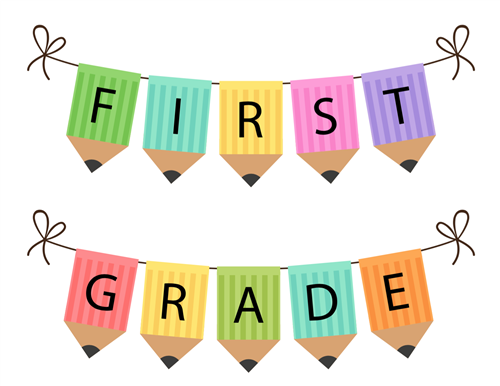 First Grade Supply List 2022-2023Your child is fast approaching the end of Kindergarten and entering  First Grade in September!  At this time, the First Grade teachers would like to give you an early welcome and introduction to some of your child’s needs in first grade.  Please label all supplies with your child’s name. * These supplies are often asked to be replenished during the year, you may want to buy multiples of those items when they go on sale.EVERYDAYA healthy snack and drink (fruit, vegetable, cheese, yogurt, etc.) Thank you! The First Grade TeachersSEPTEMBER (Day 1):Please send these items on the first day of school5 Marble notebooks (wide ruled) labeled with your child’s name and class Boxes of sharpened pencils (preferably Ticonderoga) – do not label pencils2 large erasers1 zipper fabric pencil case4 bottom pocket plastic folders (labeled with your child’s name and class)1 green1 red1 yellow 1 blue 2 small box of Crayola crayons (24) *1 large box of Crayola crayons (64) 4 large glue sticks*Children’s scissors (plastic handle, metal blade – e.g. Fiskar brand)1 box of tissues*2 Rolls of Paper TowelsSEPTEMBER (Day 2):Please send these items on the second day of school4 dry erase markers (low odor) and a dry erase eraser1 package of baby wipes1 package of index cardsBoys only: 1 box of one gallon Ziplock bagsGirls only:  1 box quart-size  Ziplock bagsSEPTEMBER (Day 3):Please send these items on the third day of school1 ream of 8 ½ “ x 11” white duplicating paper (20 lb. Weight)(can buy at Staples, etc.)*2 black sharpie markers (1 ultra fine point Sharpies and 1 Sharpie fine point).1 set of headphones (not earbuds) (in a Ziploc bag labeled with child’s name on the bag and headphones)A pack of paper platesSEPTEMBER (DAY 4): Please send these items in by the end of the first week of school 1 box of tissues3 packs of post-its (2 packs of 3x3 and one pack of 4x4 with lines)1 package of clear plastic sheet protectors4 black Papermate flair felt tip pens1 Bic 4 color click pen1 roll of scotch tape1 highlighter (any color)1 sturdy clipboard (labeled with child’s name)